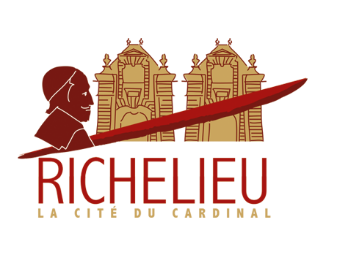 REGLEMENT  SORTIE BASE DE MONCONTOUR La commune met à disposition des Richelais un bus pour se rendre sur une journée à la Base de Loisirs de  Moncontour (86) à 39 kilomètres de Richelieu et dégage toute responsabilité de l'encadrement des participants dans le bus et sur le site de la Base de LoisirsSortie réservée aux Richelais (gratuit), accessible aux personnes hors commune dans la limite des places disponibles pour 3 Euros/personne, gratuit pour les moins de 10 ansLes mineurs devront être accompagnés d'un de leurs parents ou d'une personne majeure sur autorisation de l'autorité parentale ( « Attestation de décharge de responsabilité parentale » à remplir)Inscriptions à la mairie au 02.47.58.10.13 jusqu'à 3 jours avant la date choisieFiche d'inscription à remplirou Fiche de « Dérogation de responsabilité parentale » pour les mineurs non accompagnés par leurs parentsDates : 16 juillet, 22 juillet, 28 juillet, 3 août et 12 août 2020Horaires : départ du bus à 10 heures Place de Cardinal (arriver ¼ d'heure avant), retour à 18 heures au même endroit,Prévoir le repas du déjeuner (pique-nique) ou possibilité de restauration sur place à la charge des participantsPort du masque obligatoire dans le bus, solution hydroalcoolique à votre disposition à l'entrée du busLa commune se réserve le droit d'annuler la prestation si moins de 10 personnes seraient inscritesToute inscription engage les personnes à participer à la sortie